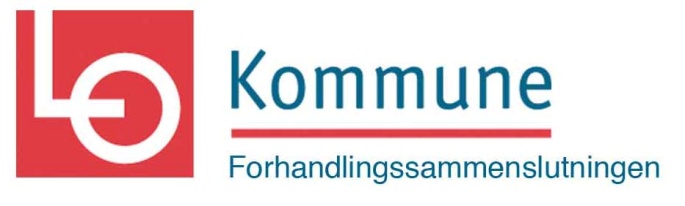 Dok 218.04.18Kl 1200Hovedtariffoppgjøret1.mai 2018I	InnledningLO Kommune viser til krav til overordnete prinsipper og hovedprioriteringer i dokument 1 overlevert 11.april 2018. Kravene blir ytterligere konkretisert i dette dokumentet. Nye krav er understreket/gjennomstreket. Det tas forbehold om nye eller endrete krav.II	Hovedprioriteringer
Økonomi Det gis sentrale tillegg i samsvar med tabellen med virkning fra 1.mai 2018.Garantilønn og utregnet laveste årslønn heves tilsvarende de sentrale tilleggene med virkning fra 1.mai 2018.Ny merknad: Ansiennitetstillegget legges i sin helhet til den enkeltes årslønn.Kap 1 § 5 Særskilte tillegg endres med virkning fra 1.8.2018.
§ 5.2	Lørdags- /søndagstillegget heves med kr 5,00 til kr 55,- pr time
	§ 5.4.2 Kvelds- og nattillegget heves med kr 4,00 til kr 30,- pr timeMinimumsavlønning av hovedtillitsvalgt/fellestillitsvalgt, heves til laveste årslønn for stillinger med krav om 3-årig universitets/høyskoleutdanning med full ansiennitet uten tilståelse av eventuelle tillegg. LO Kommune forutsetter at det er et balansert forhold i lønnsutviklingen mellom lønnskapitlene i hovedtariffavtalen, jf. kapittel 3.4.0 merknad 4 og kapittel 5.1 Årlige lønnsforhandlinger.
Ny offentlig tjenestepensjon LO Kommune krever:
Avtalen 3. mars legges til grunn for videre forhandlinger. Det nedsettes et parsammensatt utvalg som skal tilrettelegge for implementering av offentlig tjenestepensjon i Hovedtariffavtalen. Utvalget skal også arbeide videre med de forhold som ikke er avklart i avtalen om ny offentlig tjenestepensjon.Følgende formulering tas inn i kapittel 7 - Varighet: «Dersom en av partene krever det, skal pensjon gjøres til forhandlingstema.»KompetanseLO Kommune krever:
Uttelling for kompetanseUttelling for lederansvar Tilrettelegging for faglig refleksjon, kompetansedeling, veiledning og kompetansehevende tiltakHele stillinger og fast ansettelse LO Kommune krever:
Forsterkning av aktuelle bestemmelser i hovedtariffavtalen, knyttet til organisering av arbeidstid. Formålet skal være å øke andel heltidsansatte.Deltidsansatte som har hatt merarbeid i 12 måneder, skal ha rett til utvidet stilling tilsvarende det antall timer de faktisk har arbeidetVidereføring av partenes arbeid med heltidskulturen i KS-områdetIII	Krav til hovedtariffavtalen
Kap 1		FellesbestemmelserVedlegg 1
Kap 3		Generelle lønns- og stillingsbestemmelser
		Vedlegg 2 
Kap 4		Sentralt lønns- og stillingsregulativ		Vedlegg 3
Kap 7	Varighet
Neste siste avsnitt endres til:«Dersom en av partene krever det skal kan pensjon gjøres til forhandlingstema.»
Vedlegg 6	Undervisningspersonalets lønnsfastsettelse og innplassering i stillingskodeVedlegg 5IV	Andre krav  Tiltak for å øke antall hele stillingerPartene er enige om viktigheten av å stimulere til at flere arbeidstakere i turnusarbeid får økt sin stillingsprosent ved å arbeide flere i helger. Partene forutsetter at arbeidstakere i deltidsstilling som tilbys og aksepterer endret turnus som følge av økt helgefrekvens, får tilsvarende prosentvise økning i sin stillingsandel som antall økte arbeidstimer tilsier. Arbeidstakere som ikke ønsker å utvide sin stilling er ikke omfattet av bestemmelsen.Det vises til endret bestemmelse i HTA kapittel 1 § 5.2 Lørdags- og søndagstillegg.Gjennomgang av stillingskoder mmPartene er enige om å gjennomgå vedlegg 1 Stillingskoder mm i løpet av forhandlingene, med sikte på harmonisering mellom stillingsgrupper som følge av endret lønnssystem. Det skal i tillegg foreslås endringer for å unngå at samme stillingskoder kan brukes for ulike stillingsgrupper.Det er i tillegg ønskelig med flere rapporteringsbenevnelser til kode 7712 Stilling med krav om mastergrad. Regulering av godtgjøring for særskilt arbeidstid mmSatsene som regulerer godtgjøring for særskilt arbeidstid mm, jfr. kap 1, § 5, reguleres tilsvarende lønnsveksten for tariffperioden.Undervisning av innsatte i og utenfor fengselLønnsfastsettelse skjer i henhold til Hovedtariffavtalen. For undervisningspersonale som underviser innsatte i eller utenfor fengsel, vurderes særskilt godtgjørelse for dette arbeidet lokalt. Lærere som har fengselstillegg pr. 30.04.2014, beholder dette som en del av årslønna, forutsatt at de skal fortsette med fengselsundervisning.Musikk- og kulturskolerMed mindre annet avtales lokalt, gjelder som et utgangspunkt en arbeidsplanfestet tid på 1300 timer som for grunnskolens barnetrinn. I denne tiden ligger årsramme for undervisning på inntil 741 timer. I arbeidsplanfestet tid inngår bl.a. følgende aktiviteter: Egenøving/utvikling, reise mellom arbeidssteder og nødvendig pausetid. Kommunalt barnevernDet nedsettes et partssammensatt utvalg som skal kartlegge praksis når det gjelder gjennomføring av lovpålagte arbeidsoppgaver utenfor normal arbeidstid i barnevernet, herunder bruk fleksible arbeidstidsordninger, reisetid, overtid og beredskapsvakt. På bakgrunn av kartleggingen skal utvalget utarbeide forslag til hvordan lovpålagte oppgaver utenfor normal arbeidstid skal beregnes og godtgjøres.  V	Tariffoppgjøret 2016 – videreføring 2018 – 2020Anbud/utskilling/konkurranseutsetting/privatisering/fristilling mv av oppgaver/tjenesterI de tilfeller oppgaver/tjenester vurderes utført av selvstendige juridiske virksomheter, som kan innebære skifte av arbeidsgiver, skal kommunen/arbeidsgiver kartlegge konsekvensene for AFP- og pensjonsvilkår for berørte ansatte. Dette gjelder blant annet fremtidig reguleringspremie for berørte ansattes oppsatte rettigheter for arbeidsgiver, samt eventuelle individuelle tap av pensjonsrettigheter som følge av utmelding av tjenestepensjonsordningen og eventuelle tap av rett til AFP helt eller delvis.Garantiordning for stillinger uten særskilt krav til utdanning Utregnet laveste årslønn for stillingsgruppen «Stillinger uten særskilt krav om utdanning», på 16-årstrinnet, skal av partene reguleres slik at den minst tilsvarer 75 % av gjennomsnittlig utregnet laveste årslønn på 16-års trinnet for stillingsgruppene (slik stillingsgruppene fremgår pr. 1.5.2018) i kapittel 4.HeltidskulturHovedtariffavtalen legger til grunn at det som hovedregel skal tilsettes i hel stilling og at det skal utarbeides retningslinjer med formål om å øke antall heltidstilsatte. De sentrale parter er gjennom «Heltidserklæringen» enige om at heltid er viktig for arbeidsmiljø, effektivitet og kvalitet i tjenesten, og anmoder partene lokalt i hver kommune om å arbeide for heltidskultur. Heltidskultur utvikles gjennom forankring, involvering, gode prosesser og kunnskap om hva heltid innebærer for den enkelte, for ledelse og for tjenesten. Partene sentralt har utarbeidet en veileder for lokalt arbeid med heltidskultur. Det anbefales at veilederen tas i bruk for å sikre gode lokale prosesser. Kompetanse – læring og utviklingDe sentrale parter viser til arbeidsgivers ansvar for kompetanse, læring og utvikling, jf. HTA kap 3, pkt. 3.3. Ved kartlegging av ansattes kompetanse og analyse av kommunens / fylkeskommunens kompetansebehov, skal behovet for fagarbeidere og fagarbeidere med relevant fagskoleutdanning også vektlegges.Stillingskode 7718 og 7719 Fagarbeider med fagskoleutdanning brukes for fagarbeidere som har spesialisering innenfor eget fagfelt i tillegg til fagbrevet. Spesialiseringen må være av minst ett års varighet (60 fagskolepoeng) og være relevant for stillingen. Rett til stilling for merarbeidEtter arbeidsmiljøloven § 14-4a har deltidsansatte som de siste 12 månedene jevnlig har arbeidet utover avtalt arbeidstid, rett til stillingsutvidelse tilsvarende merarbeidet i denne perioden. Dersom det i tariffperioden gjøres endringer i denne lovbestemmelsen vil partene vurdere behovet for endringer i hovedtariffavtalen.Undervisning etter introduksjonslovenPartene er enige om at det er en særlig utfordring å dekke opplæringsbehovet iht. introduksjonsloven, og at det ofte er behov for en annen forlegning av årsverket enn i grunnskolen/videregående opplæring. Det bes om at de lokale parter tar hensyn til dette særlige behovet ved eventuelle forhandlinger om arbeidsårets lengde. Arbeidstid på reiser for undervisningspersonaletDet vises til protokoll inngått 1. juli 2005. Reglene for arbeidstid på reiser gjeldende pr. 30. april 2004 videreføres frem til 30. april 2018 2020.Nedlegging av funksjoner, jf. SFS 2213Ved eventuell nedleggelse av lokalt opprettede funksjoner som er finansiert av midler fra lokale forhandlinger iht HTA kap 4.2.1, skal lønnstillegget regnes inn i grunnlønnen til de arbeidstakere som innehar funksjonen på det tidspunktet den nedlegges.Kap 1 Fellesbestemmelser				§ 2	TILSETTINGEndres til:2.3	Heltid/deltid/midlertidig tilsatt2.3.1	Heltids- /deltidsstillingerEndres til:Det skal som hovedregel tilsettes i fast hel stilling. Unntak skal drøftes med de tillitsvalgte med mindre det er åpenbart unødvendig. Ved ledighet foretas en gjennomgang av arbeidsplaner, oppgavefordeling og budsjett/regnskap for å vurdere sammenslåing utlysning av deltidsstillinger hele stillinger. Dette skal drøftes med de tillitsvalgte.Ved ledig stilling skal deltidstilsatte ved intern utlysning i kommunen/virksomheten*tilbys utvidelse av sitt arbeidsforhold inntil hel stilling, dersom vedkommende er kvalifisert for stillingen.Arbeidsgiver skal informere og drøfte prinsippene for bruk av deltidsstillinger med de tillitsvalgte minst en gang i året. Det skal utarbeides lokale retningslinjer med formål om å øke antall heltidstilsatte. Det vises til vedlegg 2. Retningslinjene skal blant annet inneholde elementer knyttet til bruk av fortrinnsrett, merarbeid, utlysning av stillinger og kompensasjonsordninger. * Virksomhet i denne sammenheng: selvstendig, juridisk enhet som ikke er kommune2.3.3	Rett til stillingsutvidelse for merarbeid – ny bestemmelseAnsatte som de siste 12 måneder jevnlig har arbeidet utover opprinnelig avtalt arbeidstid, har rett til stillingsutvidelse tilsvarende merarbeidet i denne perioden, med mindre arbeidsgiver kan dokumentere at behovet for merarbeidet ikke lenger foreligger. Tolvmånedsperioden skal beregnes med utgangspunkt i det tidspunkt arbeidstaker fremmet sitt krav. 2.5	Tilsettingsforhold for undervisningspersonale regnes fra dato til dato, men likevel slik at et tilsettingsforhold som varer et skolehalvår regnes fra 01.08. til 31.12. henholdsvis 01.01. til 31.07. og et tilsettingsforhold som varer et skoleår, regnes fra 01.08. til 31.07. inklusive lovbestemt feriefritid. 	Ny merknad:	Bestemmelsen gjøres gjeldende for musikk- og kulturskolelærere.4.7	Tjenestereiser 	Endres til:Reisetid i den ordinære arbeidstid regnes fullt ut som arbeidstid. Reisetiden utenom den ordinære arbeidstiden beregnes time for time (1:1).Arbeidstakere som pålegges å reise utenom ordinær arbeidstid, inngår avtale med arbeidsgiver om godtgjøring/avspasering av denne reisetiden§ 5	GODTGJØRING FOR SÆRSKILT ARBEIDSTID5.2	Lørdags- og søndagstilleggEndres til:For ordinært arbeid mellom kl 00.00 lørdag og kl 24.00 søndag betales et tillegg på minst kr 55,- pr arbeidet time.For å stimulere til flere hele stillinger gis arbeidtakere i turnusordninger som innebærer arbeid i 19 helger eller mer, et tillegg på minst kr. 10,- per arbeidet helgetime.Det kan etter drøftinger fastsettes ulike satser for tillegget avhengig av arbeidsbelastning, arbeidstidsordning eller andre lokale behov. Tilleggene bør innrettes slik at det stimulerer til flere hele stillinger.Det bør som hovedregel være samme prinsipper for satsene i hele kommunen/virksomheten.** Virksomhet i denne sammenheng: selvstendig, juridisk enhet som ikke er kommune.5.4		Kvelds- og nattillegg
5.4.2	Endres til: Arbeidstakere som ikke kommer inn under pkt. 5.4.1, tilstås minst kr 30,- pr arbeidet time for ordinært arbeid mellom kl. 17.00 og kl. 06.00.§ 12	ANSIENNITET OG ANDRE LØNNSBESTEMMELSER12.5	Avlønning av alderspensjonisterAnnet avsnitt endres til:Timelønn er kr x pr faktisk arbeidet time. Utover dette utbetales lørdags- og søndagstillegg, helge- og høytidstillegg og kvelds- og nattillegg slik det framgår av kapittel 1, § 5 i Hovedtariffavtalen.Ny12.6	LikelønnKvinner og menn i samme virksomhet skal ha lik lønn for samme arbeid eller arbeid av lik verdi. Der dokumenterte lønnsforskjeller ikke kan forklares med annet enn kjønn, skal arbeidsgiver i samråd med de tillitsvalgte rette opp lønnsforskjellene i henhold til likestillings- og diskrimineringsloven § 34. Det skal settes opp protokoll fra møtet.Vedlegg 2Kap 3 Generelle lønns- og stillingsbestemmelser		3.3	Kompetanse – læring og utviklingAnnet avsnitt endres til:For å sikre og utvikle virksomhetens generelle og spesielle kompetanse er det viktig å vurdere den enkelte ansattes formal- og realkompetanse og legge til rette for stimulere til faglig refleksjon, kompetansedeling, veiledning og andre kompetansehevende tiltak.3.4			Ledere3.4.4		Forhandlingsbestemmelser og tvisteløsning			Annet avsnitt endres til:Grunnlaget for forhandlingene er blant annet ett eller flere av følgende kriterier:
endret ansvarsområdeoppnådde resultater i forhold til virksomhetens målutøvelse av lederskapbetydelige organisatoriske endringer behov for å beholde kvalifisert arbeidskraftgjennomført relevant videreutdanning
3.5	Avlønning hovedtillitsvalgt/fellestillitsvalgtFørste avsnitt endres til:De arbeidstakere som etter Hovedavtalen del B § 3-3 litra c) er innvilget hel permisjon for å fungere som hovedtillitsvalgt/fellestillitsvalgt, avlønnes med minimum kr 391 100 tilsvarende laveste årslønn for stillinger med krav om 3-årig universitets/høyskoleutdanning med full ansiennitet uten tilståelse av eventuelle tillegg. Avlønningen er pensjonsgivende og vurderes etter drøftinger en gang i året.Tredje avsnitt endres til:Den hovedtillitsvalgte/fellestillitsvalgte skal dog under ingen omstendigheter lønnes under det vedkommende ville hatt i sin opprinnelige stilling, og skal i tillegg være sikret et funksjonstillegg på kr 10 000,- (inklusive eventuell faste og variable tillegg). Tillegget beregnes i forhold til stillingsstørrelse.Vedlegg 3Kap 4 Sentralt lønns- og stillingsregulativ 			4.0 Innledende merknader

	Endres til:Lønnsfastsettelsen lokalt skjer gjennom vurdering ved tilsetting og på grunnlag av bestemmelsene i Hovedtariffavtalen. For ansatte i undervisningsstillinger skal lønnsfastsettelse og innplassering i stillingskode skje i samsvar med kompetanselønnssystemet, jf. vedlegg 1 og 6 til HTA. Lønnsansiennitet fastsettes ved tilsetting, jf. kap. 1 § 12.Ved lønnsfastsettelsen skal det bl.a. tas hensyn til stillingens kompleksitet og krav til utdanning, den enkelte ansattes kompetanse, ansvar, innsats og resultatoppnåelse.Det skal være en naturlig sammenheng mellom arbeidstakerens real- og formalkompetanse, kompetanseutvikling og lønnsutvikling.Ledere som er tildelt vesentlige arbeidsgiverfunksjoner, skal avlønnes høyere enn dem de er satt til å lede. Unntak for ordningen er i de tilfeller underordnede har særskilt avlønning pga. spesiell kompetanse/spisskompetanse, avlønning i henhold til HTAs vedlegg 6, retrettstilling/omplassering eller andre særskilte forhold. Stillingskoder med hovedbenevnelse framgår av vedlegg 1 til HTA. 4.1	Garantilønn og lønnstillegg for ansiennitet

Merknad under tabellen:Ansiennitetstillegget legges i sin helhet til den enkeltes årslønn. 4.2.4	Kompetanse	Merknad:Endres til:I henhold til kapittel 3.2 legges den lokale lønnspolitikken til grunn for forhandlingene. Det kan i denne forbindelse også vurderes innplassering i annen stillingskode eller i avansementsstilling i henhold til kriterier fastsatt i den lokale lønnspolitikken.Det vises også til kapittel 3.3, der betydningen av kompetanseutvikling vektlegges, herunder etter-/videreutdanning av minimum et halvt/ett års varighet, kompetansegivende oppgaver og annen opplæring av betydning for stillingen, spisskompetanse og utvikling av realkompetanse. I denne sammenhengen er fagarbeiderstillinger med relevant fagskoleutdanning og høgskoleutdanning med ettårig videreutdanning særlig relevant. Det samme gjelder fagutdanning som ikke følger hovedmodellen, og som har en læretid utover 2 år.  Dersom arbeids- og ansvarsområdet er endret kan det forhandles etter 4.2.2.Vedlegg 6	Undervisningspersonalets lønnsfastsettelse og innplassering i stillingskodeFaglærere i yrkesfaglig utdanningsprogramMerknaden endres til:Tilsatte i undervisningsstilling som har godkjent fagbrev, svennebrev eller annen yrkesfaglig utdanning i videregående opplæring, 2-års yrkesteoretisk utdanning ut over videregående skoles nivå og 4 års yrkespraksis etter fullført videregående opplæring og pedagogisk kompetanse (PPU) innplasseres i stillingskode 7962 Adjunkt. Tilsvarende gjelder for tilsatte i undervisningsstilling som har godkjent fagbrev, svennebrev eller annen yrkesfaglig utdanning i videregående opplæring, 4 års yrkespraksis etter fullført videregående opplæring og fullført 3-årig yrkesfaglærerutdanning. Kompetansen faglærere i yrkesfaglige utdanningsprogram tilegner seg gjennom videreutdanning utenom universitets- og høgskoleutdanning er en viktig del av fylkeskommunenes kompetansebeholdning. I tillegg til det som gir tilsetningskompetanse godkjennes et fagbrev som videreutdanning og grunnlag for innplassering i ny stillingskode. Ett ekstra fagbrev vurderes lik 60 STP.Forhandlinger om endret lønn som følge av relevant videreutdanning føres av lokale parter i henhold til forhandlingsbestemmelsene i HTA kap. 4.Generelle tillegg pr 1.5.20180 ans2 ans4 ans6 ans8 ans10 ans16 ansLedere kapittel 46000600060006000600060006000Stillinger uten særskilt krav om utdanning6000600060006000600060006000Fagarbeiderstillinger/tilsvarende fagarbeiderstillinger6000600060006000600060009000Stillinger med krav om fagbrev og 1-årig fagskoleutdanning6000600060006000600060009000Lærer og Stillinger med krav om 3-årig U/H-utdanning12000120001200012000630066009000Adjunkt og Stillinger med krav om 4-årig U/H-utdanning12000120001200012000680071009000Adjunkt med tilleggsutdanning og Stillinger med krav om 5-årig U/H-utdanning7500750075007500750077008300Lektor og Stillinger med krav om mastergrad7800780078007800780082008900Lektor med tilleggsutdanning8100810081008100810084009300